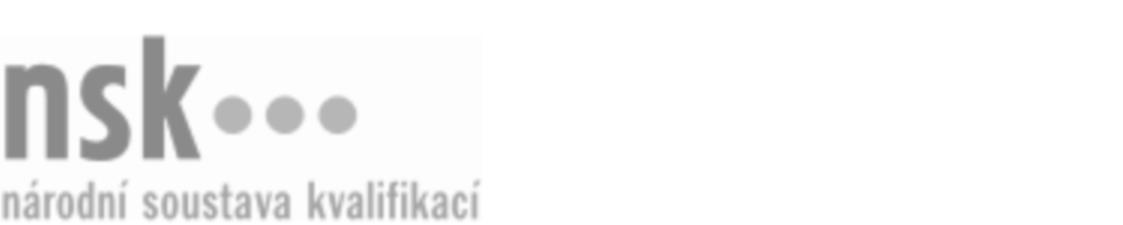 Autorizované osobyAutorizované osobyAutorizované osobyAutorizované osobyAutorizované osobyAutorizované osobyAutorizované osobyAutorizované osobyOperátor/operátorka call centra (kód: 66-030-H) Operátor/operátorka call centra (kód: 66-030-H) Operátor/operátorka call centra (kód: 66-030-H) Operátor/operátorka call centra (kód: 66-030-H) Operátor/operátorka call centra (kód: 66-030-H) Operátor/operátorka call centra (kód: 66-030-H) Operátor/operátorka call centra (kód: 66-030-H) Operátor/operátorka call centra (kód: 66-030-H) Autorizující orgán:Autorizující orgán:Ministerstvo průmyslu a obchoduMinisterstvo průmyslu a obchoduMinisterstvo průmyslu a obchoduMinisterstvo průmyslu a obchoduMinisterstvo průmyslu a obchoduMinisterstvo průmyslu a obchoduMinisterstvo průmyslu a obchoduMinisterstvo průmyslu a obchoduMinisterstvo průmyslu a obchoduMinisterstvo průmyslu a obchoduMinisterstvo průmyslu a obchoduMinisterstvo průmyslu a obchoduSkupina oborů:Skupina oborů:Obchod (kód: 66)Obchod (kód: 66)Obchod (kód: 66)Obchod (kód: 66)Obchod (kód: 66)Obchod (kód: 66)Povolání:Povolání:Operátor zákaznické linkyOperátor zákaznické linkyOperátor zákaznické linkyOperátor zákaznické linkyOperátor zákaznické linkyOperátor zákaznické linkyOperátor zákaznické linkyOperátor zákaznické linkyOperátor zákaznické linkyOperátor zákaznické linkyOperátor zákaznické linkyOperátor zákaznické linkyKvalifikační úroveň NSK - EQF:Kvalifikační úroveň NSK - EQF:333333Platnost standarduPlatnost standarduPlatnost standarduPlatnost standarduPlatnost standarduPlatnost standarduPlatnost standarduPlatnost standarduStandard je platný od: 18.08.2021Standard je platný od: 18.08.2021Standard je platný od: 18.08.2021Standard je platný od: 18.08.2021Standard je platný od: 18.08.2021Standard je platný od: 18.08.2021Standard je platný od: 18.08.2021Standard je platný od: 18.08.2021Operátor/operátorka call centra,  29.03.2024 10:43:08Operátor/operátorka call centra,  29.03.2024 10:43:08Operátor/operátorka call centra,  29.03.2024 10:43:08Operátor/operátorka call centra,  29.03.2024 10:43:08Operátor/operátorka call centra,  29.03.2024 10:43:08Strana 1 z 2Strana 1 z 2Autorizované osobyAutorizované osobyAutorizované osobyAutorizované osobyAutorizované osobyAutorizované osobyAutorizované osobyAutorizované osobyAutorizované osobyAutorizované osobyAutorizované osobyAutorizované osobyAutorizované osobyAutorizované osobyAutorizované osobyAutorizované osobyNázevNázevNázevNázevNázevNázevKontaktní adresaKontaktní adresa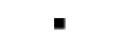 AABYSS s.r.o.AABYSS s.r.o.AABYSS s.r.o.AABYSS s.r.o.AABYSS s.r.o.Slévačská 752/36, 19800 Praha 9Slévačská 752/36, 19800 Praha 9AABYSS s.r.o.AABYSS s.r.o.AABYSS s.r.o.AABYSS s.r.o.AABYSS s.r.o.Slévačská 752/36, 19800 Praha 9Slévačská 752/36, 19800 Praha 9Slévačská 752/36, 19800 Praha 9Slévačská 752/36, 19800 Praha 9Grafia, společnost s ručením omezenýmGrafia, společnost s ručením omezenýmGrafia, společnost s ručením omezenýmGrafia, společnost s ručením omezenýmGrafia, společnost s ručením omezenýmBudilova 1511/4, 30100 PlzeňBudilova 1511/4, 30100 PlzeňGrafia, společnost s ručením omezenýmGrafia, společnost s ručením omezenýmGrafia, společnost s ručením omezenýmGrafia, společnost s ručením omezenýmGrafia, společnost s ručením omezenýmBudilova 1511/4, 30100 PlzeňBudilova 1511/4, 30100 PlzeňIng. Rotter Jakub MBA et. MBA, DBAIng. Rotter Jakub MBA et. MBA, DBAIng. Rotter Jakub MBA et. MBA, DBAIng. Rotter Jakub MBA et. MBA, DBAIng. Rotter Jakub MBA et. MBA, DBASeverní Vršava 4441, 76001 ZlínSeverní Vršava 4441, 76001 ZlínSeverní Vršava 4441, 76001 ZlínSeverní Vršava 4441, 76001 ZlínS - COMP Centre CZ s.r.o.S - COMP Centre CZ s.r.o.S - COMP Centre CZ s.r.o.S - COMP Centre CZ s.r.o.S - COMP Centre CZ s.r.o.Karolinská 661/4, 18600 PrahaKarolinská 661/4, 18600 PrahaS - COMP Centre CZ s.r.o.S - COMP Centre CZ s.r.o.S - COMP Centre CZ s.r.o.S - COMP Centre CZ s.r.o.S - COMP Centre CZ s.r.o.Karolinská 661/4, 18600 PrahaKarolinská 661/4, 18600 PrahaSoukromá střední škola pro marketing a ekonomiku podnikání, s. r. o.Soukromá střední škola pro marketing a ekonomiku podnikání, s. r. o.Soukromá střední škola pro marketing a ekonomiku podnikání, s. r. o.Soukromá střední škola pro marketing a ekonomiku podnikání, s. r. o.Soukromá střední škola pro marketing a ekonomiku podnikání, s. r. o.Eduarda Basse 1142/9, 43401 MostEduarda Basse 1142/9, 43401 MostSoukromá střední škola pro marketing a ekonomiku podnikání, s. r. o.Soukromá střední škola pro marketing a ekonomiku podnikání, s. r. o.Soukromá střední škola pro marketing a ekonomiku podnikání, s. r. o.Soukromá střední škola pro marketing a ekonomiku podnikání, s. r. o.Soukromá střední škola pro marketing a ekonomiku podnikání, s. r. o.Eduarda Basse 1142/9, 43401 MostEduarda Basse 1142/9, 43401 MostEduarda Basse 1142/9, 43401 MostEduarda Basse 1142/9, 43401 MostOperátor/operátorka call centra,  29.03.2024 10:43:08Operátor/operátorka call centra,  29.03.2024 10:43:08Operátor/operátorka call centra,  29.03.2024 10:43:08Operátor/operátorka call centra,  29.03.2024 10:43:08Operátor/operátorka call centra,  29.03.2024 10:43:08Strana 2 z 2Strana 2 z 2